Sunny Hills Elementary School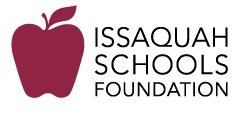 Issaquah School Foundation Funded ProgramsFoundation funding is made possible by generous donors who support programs in your school and in all Issaquah School District schools. These programs create limitless opportunities for every student in every school by addressing basic needs, filling gaps not funded by the state, and championing innovation. In addition, the Foundation funds new programs requested by teachers in schools on an annual basis.Sunny Hills Elementary School Specific Foundation Grants (since 2007)Year AwardedKindergarten STEM Robots2016-17Touch the Next Generation of Learners2015-16Kindergarten Readers2013-14Updated Library Media Collection to Enhance Instruction2011-12Key Links Reading Program2010-11Benchmark Education: Start Up Books and Posters2009-10Geologist Visit2009-10School Subscription to BrainPop.com2008-09Microscope Integration into ISD Elementary Science Curriculum2007-08Pedometers for Healthy Living!2007-08School Subscription to BrainPop.com2007-08ANNUAL Districtwide Funding in All Elementary SchoolsArtistic SupportASAP- After School Assistance ProgramsElementary Computer Science SupportHighly Capable FundingScience Tech Magnet SupportANNUAL Districtwide Funding in All SchoolsBreakfast, Lunch, and Snack SupportCareer & Technical Education- Teacher SupportCultural Bridges- Supporting relationships between families and the ISDNew Teacher Funds- Startup support for teachers new to the districtNurses Fund- Assisting students in need of necessitiesParentwiser- Support to PTSA Council for parent education speaker seriesRobotics Clubs- Funding supportStudent Intervention Services SupportTeacher Grants- Available to all district staffTools4School- Backpacks filled with school supplies for students in need